Pielikums Nr.1Pašvaldība, Brīvzemnieku pagasts, kadastra apzīmējums 6648 006 0053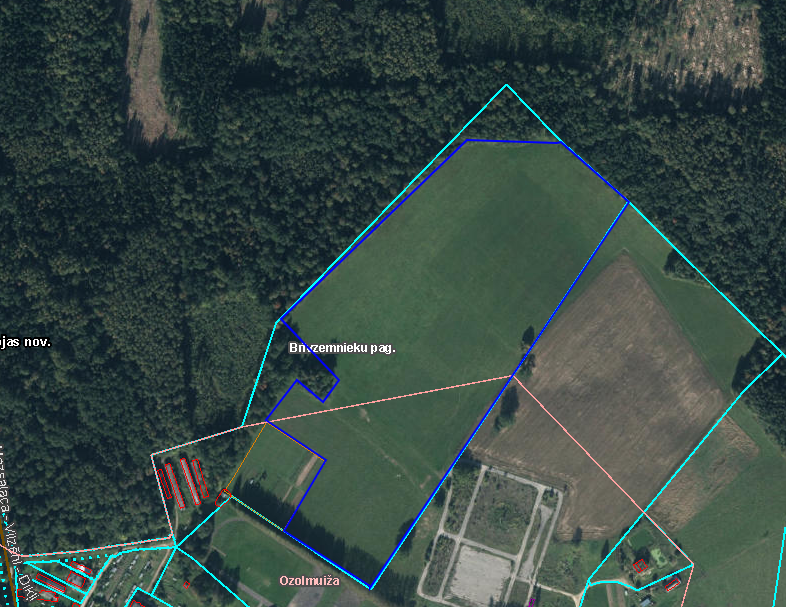 Iznomājamā zemes vienības daļa